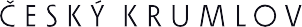 Poskytnutí informací dle zákona č. 106/1999 Sb., o svobodném přístupu k informacím, ve znění pozdějších předpisů	Dne 4. 11. 2022 obdržel Městský úřad Český Krumlov, odbor životního prostředí 
a zemědělství (dále jen „správní orgán“) žádost o poskytnutí informací týkající se doplnění požadavku ŽPZ na likvidaci odpadu na ložisku suroviny CHLU Křenov podle MUCK 105659_2022_OŽPZ_Ra. 	K výše uvedenému správní orgán z hlediska odpadového hospodářství sděluje, že obdobná výzva nebyla zaslána.Příslušným orgánem ochrany přírody ve vztahu k vodnímu toku je Správa CHKO Blanský les.Příslušným orgánem ve vztahu k důlním vodám je Krajský úřad Jihočeský kraj, vodoprávní úřad.	S pozdravemIng. Vlasta Horáková   vedoucí odboruVáš dopis ze dneNaše značkaVyřizuje / telefon / e-mailDatum4. 11. 2022MUCK 116321/2022/OŽPZ/RaS-MUCK 21348/2022/34Petra Raušerová, DiS. / 380 766 557 / petra.rauserova@ckrumlov.czFrantišek Pilát, DiS. / 380 766 560frantisek.pilat@ckrumlov.cz21. 11. 2022